نموذج إعداد تقرير مفرد لكل مدرسة(التقرير الفصلي)اسم المدرسة: ........................................    العام الدراسي:....................................DUSG-QF-004-05DUSG-QF-004-05DUSG-QF-004-05أبرز الانجازات:DUSG-QF-004-05DUSG-QF-004-05DUSG-QF-004-05DUSG-QF-004-05DUSG-QF-004-05DUSG-QF-004-05DUSG-QF-004-05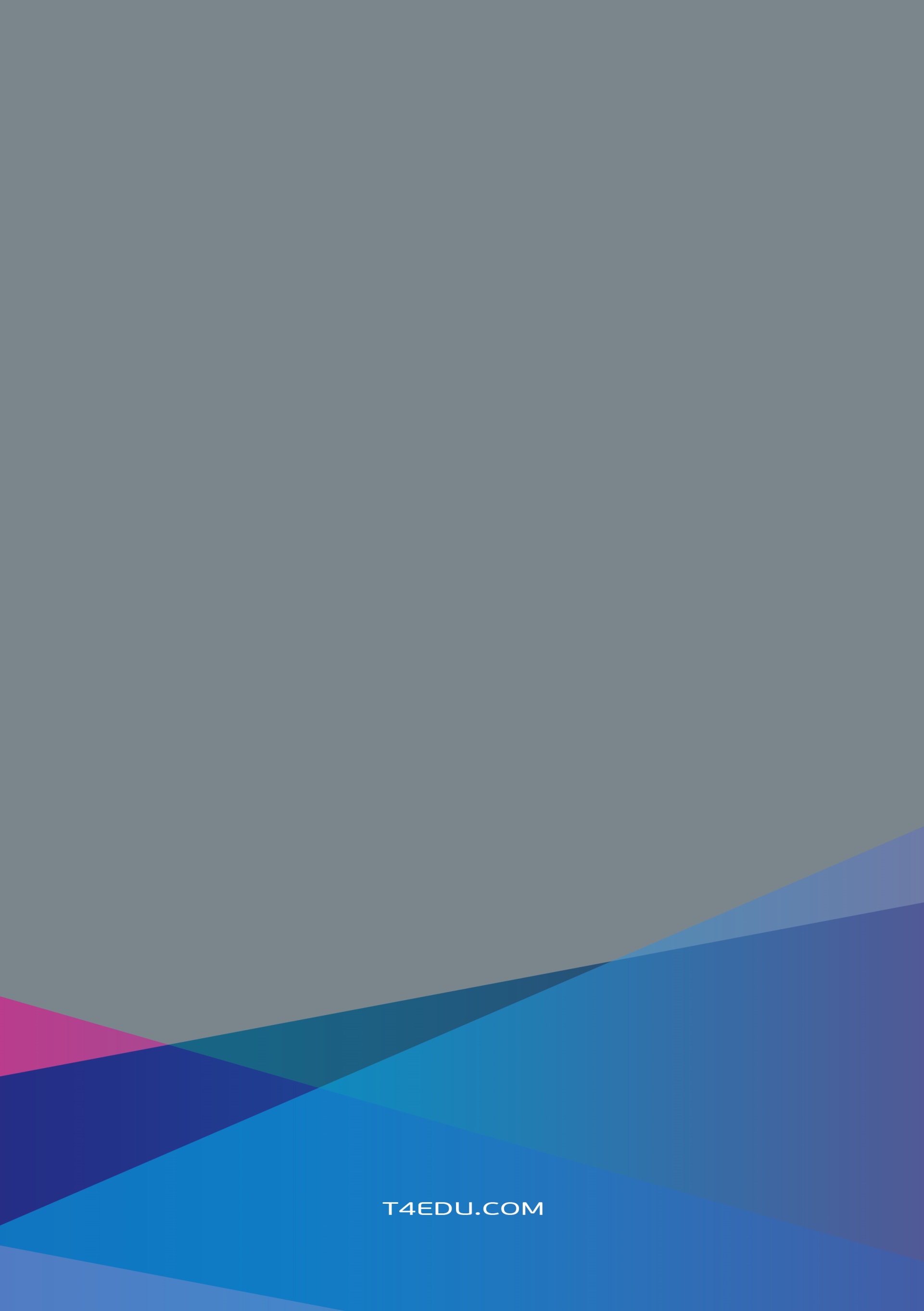 الكوادر البشرية في المدرسةالكوادر البشرية في المدرسةالكوادر البشرية في المدرسةالكوادر البشرية في المدرسةالمعلماتالمعلماتالكادر الإداريالكادر الإداريالملاكالمتوفرالملاكالمتوفرعدد طالبات المدرسةالمعلمين المشرفينالمعلمين المشرفينعدد المعلمين المشرفينعدد المعلمين المشرفين الذين خصصت لهم حصص مكتبيةبرامج التطوير المهني المقدمة من وحدة تطويربرامج التطوير المهني المقدمة من وحدة تطويربرامج التطوير المهني المقدمة من وحدة تطويربرامج التطوير المهني المقدمة من وحدة تطويربرامج التطوير المهني المقدمة من وحدة تطويربرامج التطوير المهني المقدمة من وحدة تطويرماسم البرنامجتاريخهمكان التنفيذاسم المستفيدالتخصص12345678منسوبي المدرسة المستفيدين من برامج التطوير المهنيمنسوبي المدرسة المستفيدين من برامج التطوير المهنيمنسوبي المدرسة المستفيدين من برامج التطوير المهنيمنسوبي المدرسة المستفيدين من برامج التطوير المهنيمنسوبي المدرسة المستفيدين من برامج التطوير المهنيمنسوبي المدرسة المستفيدين من برامج التطوير المهنيمنسوبي المدرسة المستفيدين من برامج التطوير المهنيماسم المدرسةالمرحلةعدد المستفيدين من الهيئة الإداريةعدد المستفيدين من الهيئة التعليميةعدد المستفيدين من الطلابالمجموعالبرامج التي تم تنفيذها للمدرسة وفقا للاحتياجات التدريبية سواء عن طريق وحدة تطوير المدارس أو الجهات الداعمة كإدارة التدريب ومكاتب التعليم ومؤسسات المجتمعالبرامج التي تم تنفيذها للمدرسة وفقا للاحتياجات التدريبية سواء عن طريق وحدة تطوير المدارس أو الجهات الداعمة كإدارة التدريب ومكاتب التعليم ومؤسسات المجتمعالبرامج التي تم تنفيذها للمدرسة وفقا للاحتياجات التدريبية سواء عن طريق وحدة تطوير المدارس أو الجهات الداعمة كإدارة التدريب ومكاتب التعليم ومؤسسات المجتمعالبرامج التي تم تنفيذها للمدرسة وفقا للاحتياجات التدريبية سواء عن طريق وحدة تطوير المدارس أو الجهات الداعمة كإدارة التدريب ومكاتب التعليم ومؤسسات المجتمعالبرامج التي تم تنفيذها للمدرسة وفقا للاحتياجات التدريبية سواء عن طريق وحدة تطوير المدارس أو الجهات الداعمة كإدارة التدريب ومكاتب التعليم ومؤسسات المجتمعالبرامج التي تم تنفيذها للمدرسة وفقا للاحتياجات التدريبية سواء عن طريق وحدة تطوير المدارس أو الجهات الداعمة كإدارة التدريب ومكاتب التعليم ومؤسسات المجتمعماسم البرنامج التدريبياسم البرنامج التدريبيالجهة المستفيدةالجهة المنفذةعدد الأيام  التدريبية1122334455667788991010مالاجراءات التي نفذتها المدرسة لدعم لجنة التميز والجودة12345مالاجراءات التي نفذتها المدرسة لدعم وتمكين المعلم المشرف12345مالاجراءات التي نفذتها المدرسة لنشر ثقافة برنامج تطوير المدارس12345أبرز إنجازات المدرسة في مجال الشراكة المجتمعيةأبرز إنجازات المدرسة في مجال الشراكة المجتمعيةأبرز إنجازات المدرسة في مجال الشراكة المجتمعيةمالجهة التي تم عقد الشراكة معهانبذة موجزة عن الشراكة12345		مأبرز المبادرات التي قدمتها المدرسةأبرز المبادرات التي قدمتها المدرسةأبرز المبادرات التي قدمتها المدرسةأبرز المبادرات التي قدمتها المدرسةأبرز المبادرات التي قدمتها المدرسةأبرز المبادرات التي قدمتها المدرسة12345أبرز مشاركات منسوبات المدرسة في البرامج والفعاليات ( تدريب ، تقديم ورقة عمل ، ... )أبرز مشاركات منسوبات المدرسة في البرامج والفعاليات ( تدريب ، تقديم ورقة عمل ، ... )أبرز مشاركات منسوبات المدرسة في البرامج والفعاليات ( تدريب ، تقديم ورقة عمل ، ... )أبرز مشاركات منسوبات المدرسة في البرامج والفعاليات ( تدريب ، تقديم ورقة عمل ، ... )أبرز مشاركات منسوبات المدرسة في البرامج والفعاليات ( تدريب ، تقديم ورقة عمل ، ... )أبرز مشاركات منسوبات المدرسة في البرامج والفعاليات ( تدريب ، تقديم ورقة عمل ، ... )أبرز مشاركات منسوبات المدرسة في البرامج والفعاليات ( تدريب ، تقديم ورقة عمل ، ... )أبرز مشاركات منسوبات المدرسة في البرامج والفعاليات ( تدريب ، تقديم ورقة عمل ، ... )لبرنامج تطوير المدارسلبرنامج تطوير المدارسلبرنامج تطوير المدارسلإدارة التعليم أو الوزارةلإدارة التعليم أو الوزارةدوليادوليادوليانوع المشاركةنوع المشاركةاسم الفعاليةنوع المشاركةاسم الفعاليةنوع المشاركةاسم الفعاليةاسم الفعاليةمالمنجزات الأخرى للمدرسةالمنجزات الأخرى للمدرسةالمنجزات الأخرى للمدرسة12345678910أبرز التحديات والصعوبات التي تواجه المدرسةأبرز التحديات والصعوبات التي تواجه المدرسةأبرز التحديات والصعوبات التي تواجه المدرسةأبرز التحديات والصعوبات التي تواجه المدرسةممالتحدياتالمقترحات لحلها1122334455667788991010أبرز الجوائز التي حصلت عليها المدرسة والطلابأبرز الجوائز التي حصلت عليها المدرسة والطلابأبرز الجوائز التي حصلت عليها المدرسة والطلابأبرز الجوائز التي حصلت عليها المدرسة والطلابأبرز الجوائز التي حصلت عليها المدرسة والطلابأبرز الجوائز التي حصلت عليها المدرسة والطلابماسم الجائزةالمركزمحليةدوليةملاحظات12345678910مالمقترحات لتطوير العمل في المدرسة12345678910أعد التقرير / اعتمده :   الاسم:الاسم:التوقيع :التوقيع :التاريخ :                           الختم